s-zr-205/238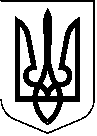 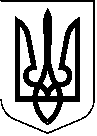 МИКОЛАЇВСЬКА МІСЬКА РАДА РІШЕННЯвід	  Миколаїв	№Про надання у власність громадянину Олєйникову В’ячеславу Борисовичу земельної ділянки (кадастровий номер 4810136600:05:062:0033) для будівництва та обслуговування житлового будинку, господарських будівель і споруд (присадибна ділянка) по пров. Зорге, 37 в Корабельному районі м. Миколаєва (забудована земельна ділянка)Розглянувши звернення громадянина Олєйникова В’ячеслава Борисовича, дозвільну справу від 22.12.2023 № 23010-000665913-007-33, містобудівну документацію м. Миколаєва, наявну земельно-кадастрову інформацію, рекомендації постійної комісії міської ради з питань екології, природокористування, просторового розвитку, містобудування, архітектури і будівництва, регулювання земельних відносин, керуючись Конституцією України, Земельним кодексом України, Законами України «Про землеустрій», «Про місцеве самоврядування в Україні», міська радаВИРІШИЛА:1. Затвердити технічну документацію із землеустрою щодо встановлення (відновлення) меж земельної ділянки в натурі (на місцевості) площею 455 кв.м (кадастровий номер 4810136600:05:062:0033), з метою передачі у власність громадянину Олєйникову В’ячеславу Борисовичу для будівництва і обслуговування житлового будинку, господарських будівель і споруд (присадибна ділянка) по пров. Зорге, 37 в Корабельному районі м. Миколаєва (забудована земельна ділянка).Обмеження на використання земельної ділянки згідно з Порядком ведення Державного земельного кадастру, затвердженим постановою Кабінету Міністрів України від 17.10.2012 № 1051, відсутні.1.1. Надати громадянину Олєйникову В’ячеславу Борисовичу у власність земельну ділянку (кадастровий номер 4810136600:05:062:0033) площею 455 кв.м, з цільовим призначенням згідно з класифікатором видів цільового призначення земельних ділянок: 02.01 – для будівництва і обслуговування житлового будинку, господарських будівель і споруд (присадибна ділянка) по пров. Зорге, 37 в Корабельному районі м. Миколаєва (право власності на нерухоме майно згідно з договором про надання у безстрокове використання земельної ділянки для будівництва індивідуального житлового будинку на право особистої власності, з кількістю кімнат від однієї до п’яти включно, від 06.12.1979, реєстровий напис про право особистої власності від 02.03.1993 №4905), відповідно до висновку департаменту архітектури та містобудування Миколаївської міської ради від 11.01.2024 № 1860/12.01-24/24-2.2. Замовнику:- одержати документи, які посвідчують право на землю, в органах державної реєстрації речових прав на нерухоме майно;- забезпечити вільний доступ для прокладання нових, ремонту та експлуатації існуючих інженерних мереж і споруд, розміщених у межах земельної ділянки;- виконувати обов'язки землевласника відповідно до вимог Земельного кодексу України.3. Контроль за виконанням даного рішення покласти на постійну комісію міської ради з питань екології, природокористування, просторового розвитку, містобудування, архітектури і будівництва, регулювання земельних відносин (Нестеренко), заступника міського голови Андрієнка Ю.Г.Міський голова	  О. СЄНКЕВИЧ